print v. video textsprint v. video textsprint v. video texts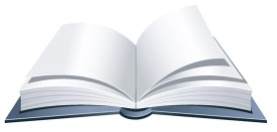 Read & annotate the print text.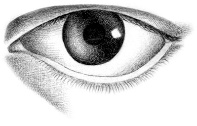 What do you SEE in the video?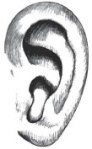 What do you HEAR in the video?